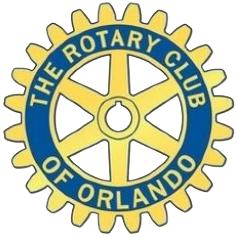 RED BADGE CHECKLISTAs a new member in The Rotary Club of Orlando, you have received a RED BADGE to allow our members identify you as a new member, allowing them to introduce themselves to you and help answer any questions you might have about Rotary.This check list allows you and your sponsor to keep track of your required and optional tasks needed to receive your permanent Blue Badge.  Once you have entered the specific dates you have completed each of the tasks, you and your sponsor should sign this form and submit the completed form to our Administrative Assistant, Tammy. Required Tasks	                                                             Date of CompletionComplete Your Online Profile		Serve as a Door Greeter (2 times)		Give Classification Talk		At least 3-months of Active Membership		 Optional Tasks – Complete 2 of the Following:          Date of CompletionServe on a Club Committee		Sponsor a New Member		Participate in a Club Service Project		Attend a Board Meeting		Congratulations, you are now eligible to receive your Blue Badge.Member NameSponsor Name			Date Completed